新 书 推 荐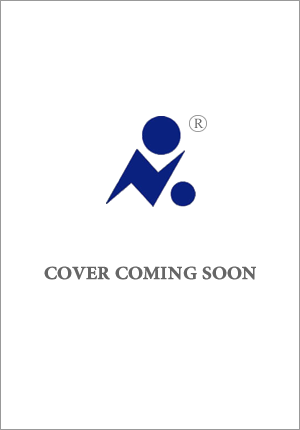 中文书名：《可爱皮囊》英文书名：Such Lovely Skin作    者：Tatiana Schlote-Bonne出 版 社：Page Street YA代理公司：Transatlantic Agency/ANA页    数：304页出版时间：2024年4月代理地区：中国大陆、台湾审读资料：电子稿 类    型：14岁以上青春文学内容简介：薇薇安（Vivian）如今17岁，是Twitch流媒体女主播。她向电子游戏中的“NPC”承认杀死了自己的小妹妹，从此，她的生活中便出现了一个恶魔一样的模仿者。这个模仿者非常狡猾，可以骗过任何人，甚至包括薇薇安的父母。早在薇薇安之前，它已经毁掉了无数人的生活，跨越几个世纪的其他流媒体人都深受其害。为了阻止这个魔影，甚至仅仅出于生存考虑，薇薇安必须在它毁掉她和她所爱的人的生命之前，追随受害者链条，踏上与仅存的幸存者见面的旅程。薇薇安在网络上杀过很多坏人，也打过很多BOSS战，但在现实中杀死一个恶魔却有点困难。这个恶魔带来的痛苦越多，就会变得越强大，让事情变得更棘手了。作者简介：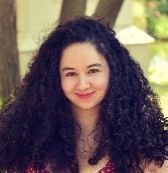 塔蒂亚娜·施洛特-博纳（Tatiana Schlote-Bonne）是一位日美混血作家，拥有爱荷华大学创意写作硕士学位。她曾获得“推理文学基金会”（Speculative Literature Foundation）2020年“多元化世界”（Diverse Worlds）资助，并取得2019年图森图书节文学奖短篇小说第二名。她的作品曾发表在Narrative Magazine、F(r)iction和《洛杉矶评论》上。她现居爱荷华州。感谢您的阅读！请将反馈信息发至：版权负责人Email：Rights@nurnberg.com.cn安德鲁·纳伯格联合国际有限公司北京代表处	北京市海淀区中关村大街甲59号中国人民大学文化大厦1705室, 邮编：100872电话：010-82504106,   传真：010-82504200公司网址：http://www.nurnberg.com.cn书目下载：http://www.nurnberg.com.cn/booklist_zh/list.aspx书讯浏览：http://www.nurnberg.com.cn/book/book.aspx视频推荐：http://www.nurnberg.com.cn/video/video.aspx豆瓣小站：http://site.douban.com/110577/新浪微博：安德鲁纳伯格公司的微博_微博 (weibo.com)微信订阅号：ANABJ2002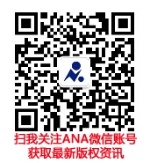 